Chapter 4 HomeworkUse one or more appropriate convergence tests to show if the series converges absolutely or conditionally or diverges:If a series below converges, find out the limit, i.e. what it converges to:If r(n) = p(n) / q(n), where p and q are polynomials in n, can you find general criteria for the series  p(n) to converge or diverge?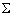 For which values of p is  convergent? Give an example of series  and  , each of which converges, but such that  diverges. (Hint: try conditionally convergent series, not absolute convergent ones) Give an example of a divergent series whose partial sums are bounded.